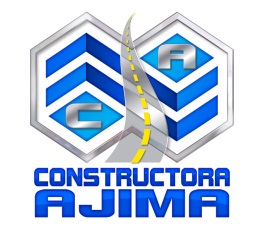    Technical specifications, quality and conditions for the quotation required   Steel Sheet Pile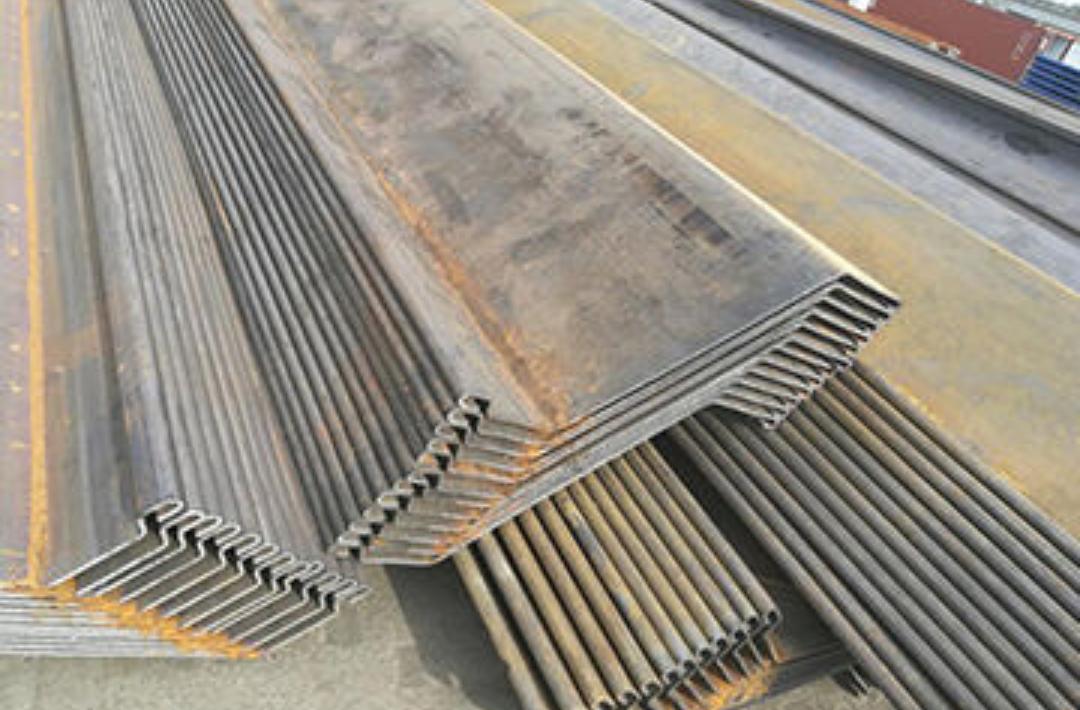 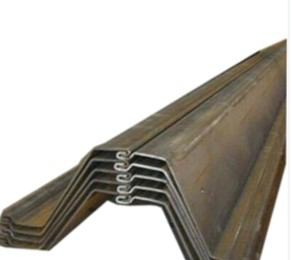 Specifications (Steel A 572, Grade 60, Z-shaped, which complies with the standard AASHTO M 202M or M 223M)Amounts2442 Parts of 11.6 meters long and 950 Parts of 13.5 meters long, (Total in tones 3012.75 TON)Destination PortPlease quote to Caldera Other applications Send Quality Certification (This is mandatory)WidthHeightThickness
tSectional areaWeight per pileWeight per wallMoment of InertiaModulus of SectionwhThickness
tSectional areaWeight per pileWeight per wallMoment of InertiaModulus of Sectionmmmmmmcm2/mkg/mkg/m2cm4/mcm3/m7374188126,4 73,2199,3358771718